H L Á Š E N Í   M Í S T N Í H O   R O Z H L A S U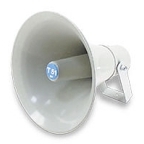 PONDĚLÍ – 22. 1. 2018Milí spoluobčané.Přejeme vám příjemné dopoledne.Poslechněte si hlášení.V sobotu 27. ledna od 20.00 hodin se bude konat na velkém sále obecního úřadu OBECNÍ PLES, na který jste všichni srdečně zváni a na kterém bude k tanci a poslechu hrát hudební skupina HUDBA OLOMOUC. Vše zahájí naše mažoretky, nebudou chybět taneční vstupy, bohaté občerstvení i tombola. Vstupné je 100,- Kč a vstupenky s místenkou si můžete zakoupit v předprodeji na obecním úřadě.Uzeniny ze statku Mohelnice budou nabízet vepřové, hovězí a kuřecí maso a další své produkty u OÚ v úterý 23. ledna v době od 15.50 do 16.00 hodin. Ve středu 24. ledna v době od 9.50 do10.00 hodin se do naší obce dostaví pojízdná prodejna prodávající kvalitní krmiva pro psy, kočky a hospodářská zvířata od české firmy BOCUS a vykupující králičí kůže za průměrnou cenu 70,- Kč/kg. Prodej v naší obci se bude uskutečňovat pravidelně jednou za měsíc ve stejný den a čas na stanovišti u OÚ.Upozorňujeme občany, že volební místnost pro druhé kolo prezidentských voleb, které proběhne v pátek a sobotu 26. a 27. ledna, bude opět zasedací místnost Domova pro seniory na sídlišti, č.p. 290 – boční vchod vedle ordinace MUDr. Kellera. Kdo z občanů má zájem volit do přenosné urny, ať toto nahlásí na OÚ osobně nebo telefonicky na číslech: 587 408 870 nebo 733 624 151. Restaurace Varna ve Velké Bystřici si vás dovoluje pozvat na VÍKEND VEPŘOVÝCH SPECIALIT ve dnech 27. a 28. ledna. Více informací na www.restaurace-varna.cz.Agrospol Velká Bystřice oznamuje všem zájemcům, že je možné se přihlásit na brigádnickou výpomoc při navinování chmele. Zájemci se mohou hlásit pouze osobně na středisku firmy Agrospolu, Svésedlická 740, Velká Bystřice. Sepisování smluv se provádí denně, i o sobotách a nedělích, vždy od 7.00 do 17.00 hodin.Upozorňujeme občany, že svoz bioodpadu od nemovitostí bude probíhat až od 1. dubna do 15. listopadu 2018. Mimo tento termín je možné bioodpad umístit ve sběrném dvoře. 